000            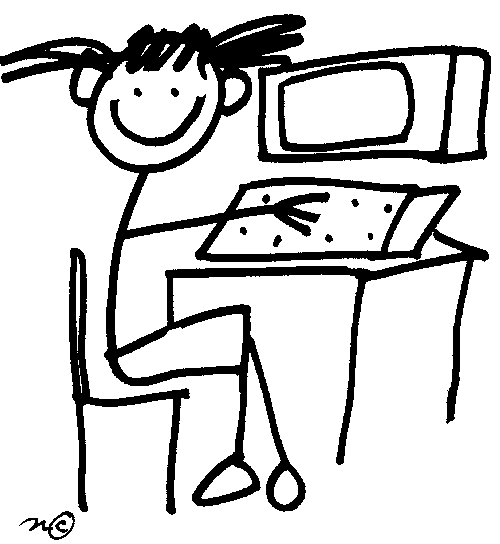 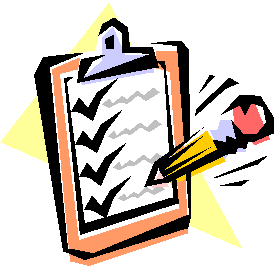  Computer Science, Information, General Works                               100   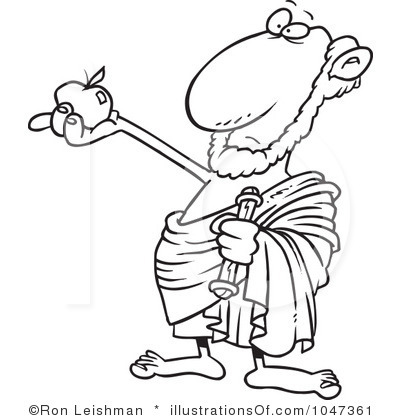 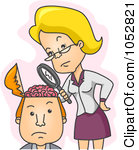 Philosophy and Psychology200         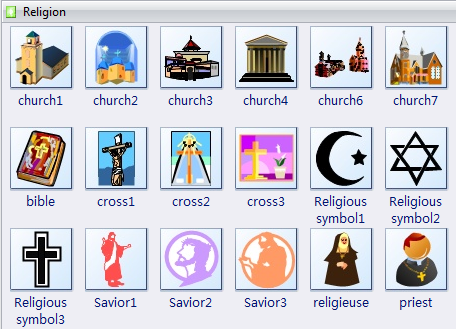 Religion          300     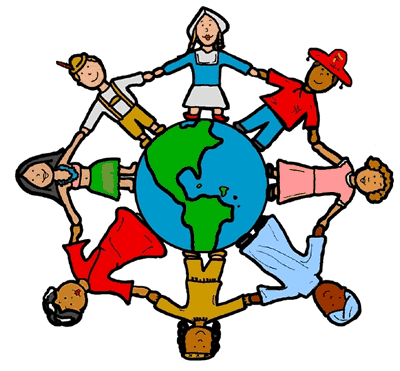 Social Sciences400    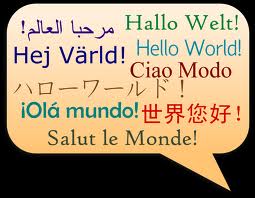 Language500   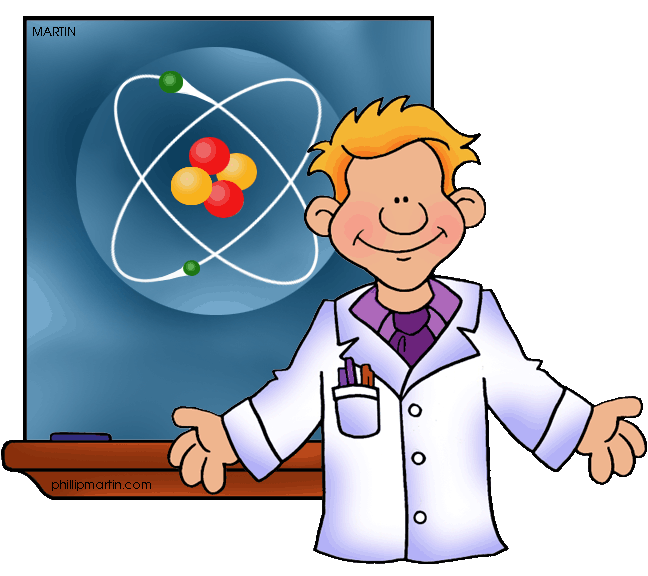 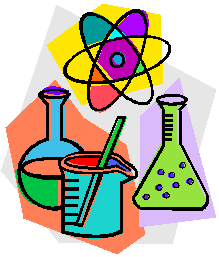 Science600       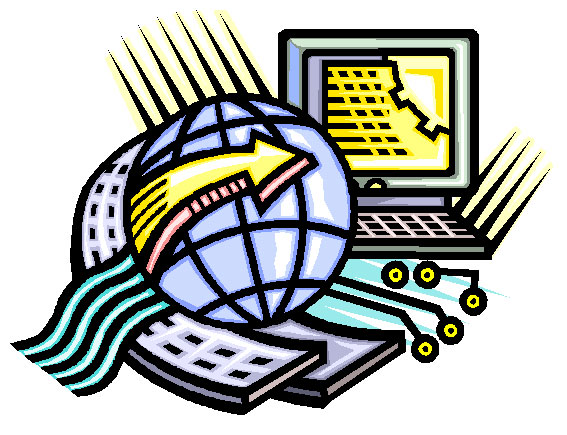 Technology700    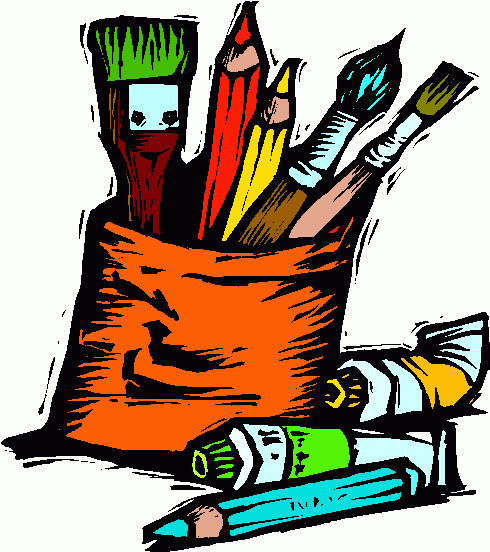 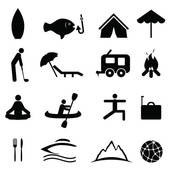 Art & Recreation800    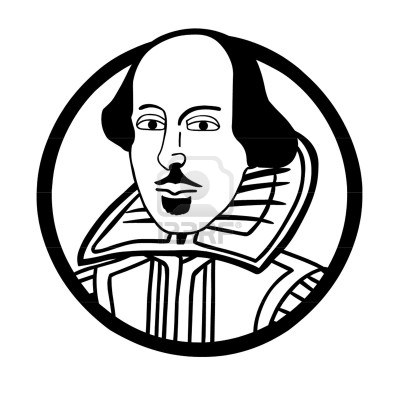 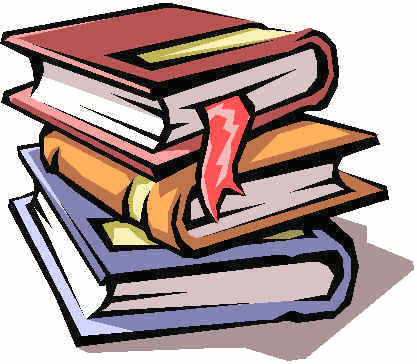 Literature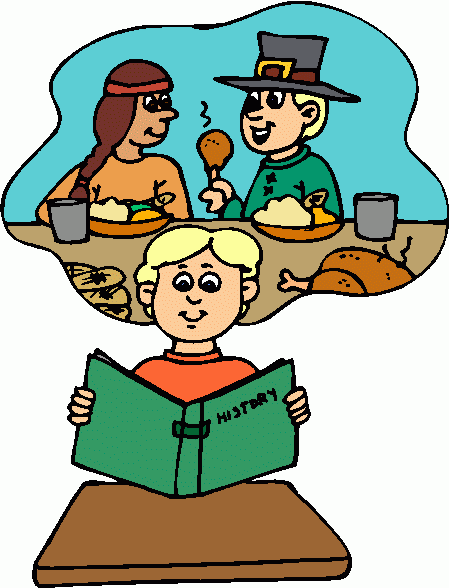 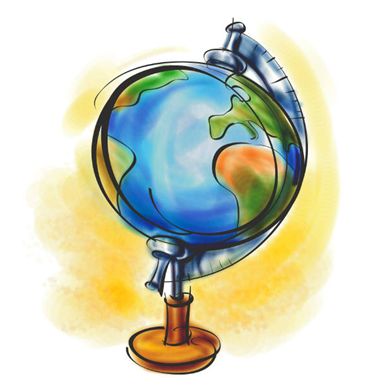 900History & Geography